中介机构服务信息主动公开用户使用手册按照2021年国务院《政府工作报告》，为确保“推动各类中介机构公开服务条件、流程、时限和收费标准”目标任务在辽宁有效落实落地，依据《优化营商环境条例》《辽宁省行政审批中介服务管理条例》等有关规定，结合我省实际，建设“中介机构服务信息主动公开”专栏。登录访问“辽宁省行政审批中介服务信息管理平台” （http://zjfw.lnzwfw.gov.cn）首页，点击右上角“中介机构用户”进入辽宁省统一身份认证平台登录页面。如下图所示：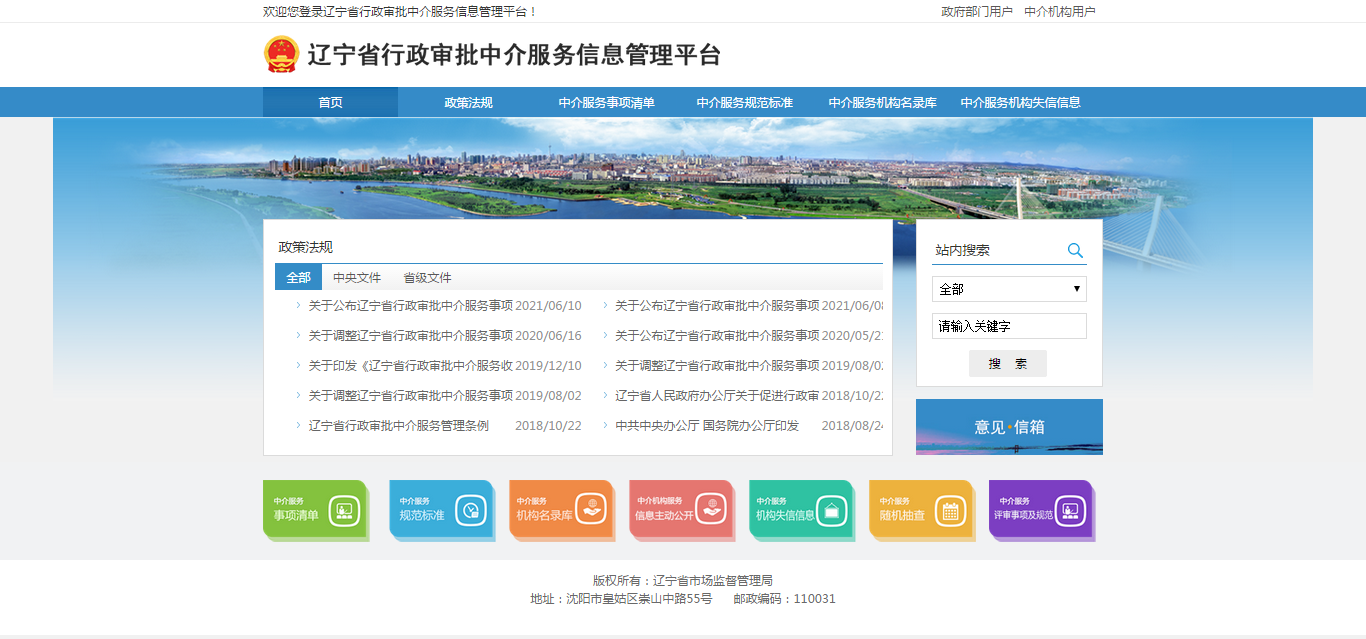 图1-1辽宁省行政审批中介服务信息管理平台首页已经注册过的，直接录入用户名，密码，验证码进行登录。未注册过的，点击“注册账号”，待账号注册成功后进行登录。如下图所示：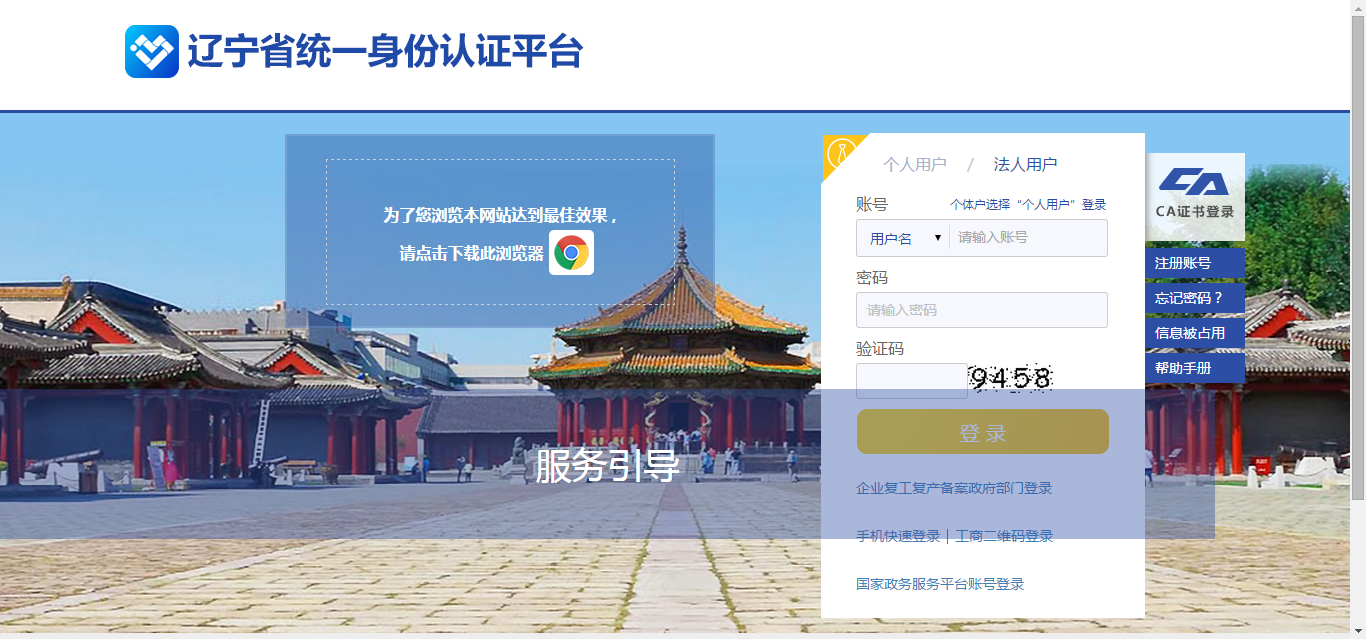 图1-2 辽宁省统一身份认证平台登录页面登录后，点击省直部门的箭头翻页，如下图所示：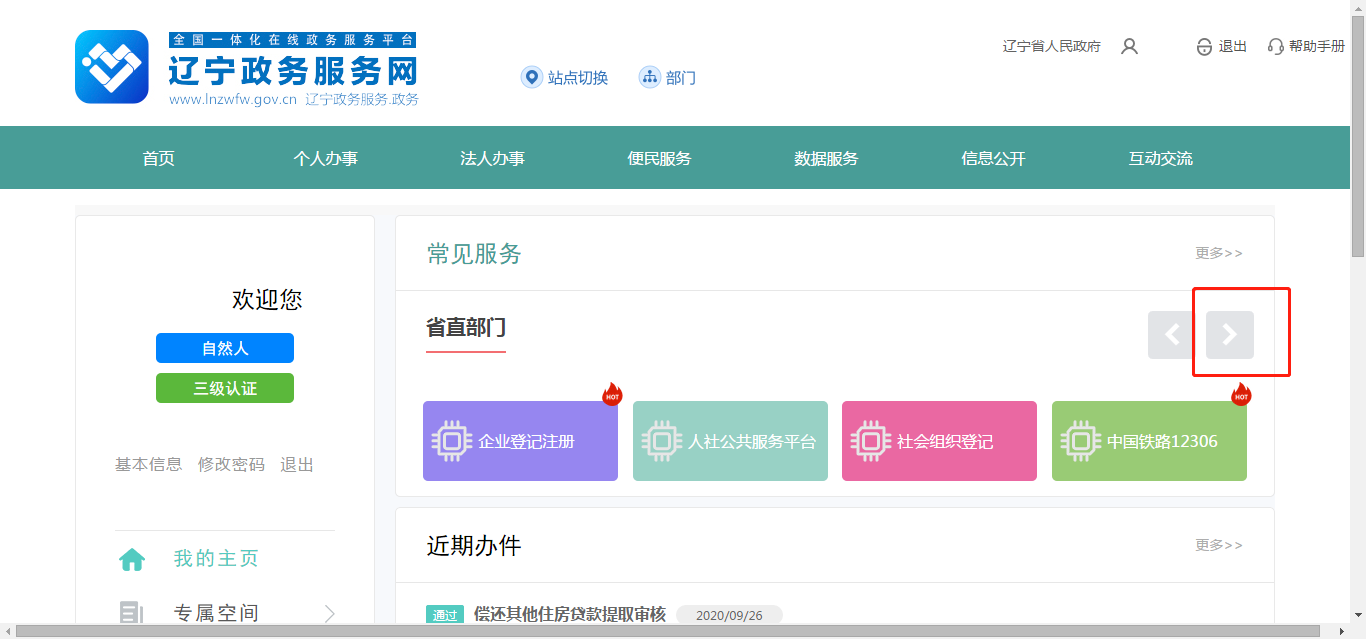 图1-3 辽宁政务服务网页面翻页后，点击省直部门栏目中“中介机构服务信息”，进入“辽宁省行政审批中介服务信息管理平台”，如下图所示：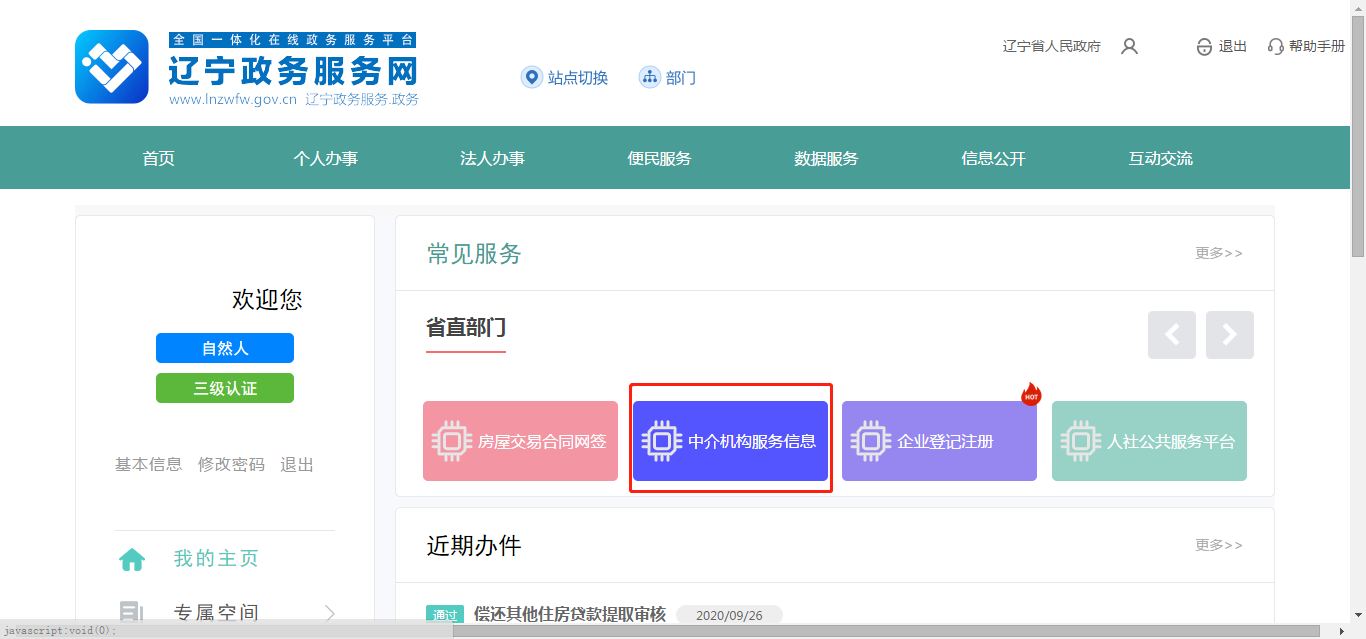 图1-4 辽宁政务服务网页面如果当前法人用户不在“中介机构名录库”中，则无法登录系统。需要通过“辽宁省行政审批中介服务信息管理平台”-“中介服务机构名录库”专栏中“中介服务机构自主申报”，进入中介服务机构名录库后，再进行服务信息主动公开。如下图所示：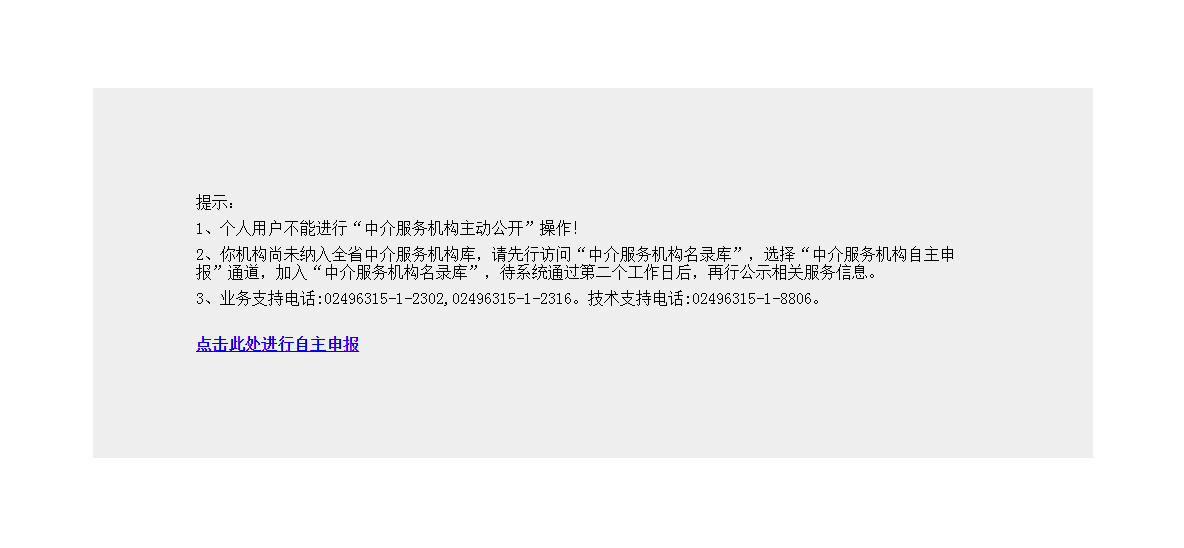 图1-5 提示信息如果当前法人用户在“中介机构名录库中”，则完成登录，进入“辽宁省行政审批中介服务信息管理平台”首页。如下图所示：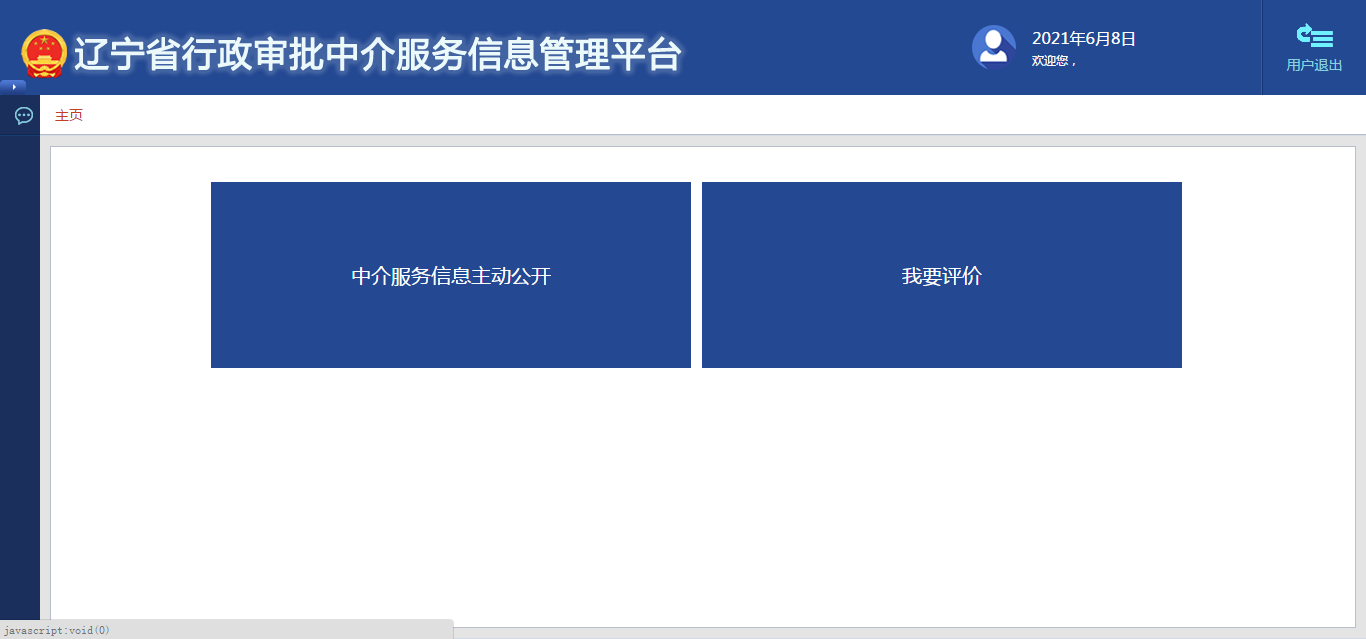 图1-6 辽宁省行政审批中介服务信息管理平台首页中介服务信息主动公开维护点击页面上“中介服务信息主动公开”或者左侧菜单列表中的“中介服务信息主动公开”，打开功能列表，如下图所示。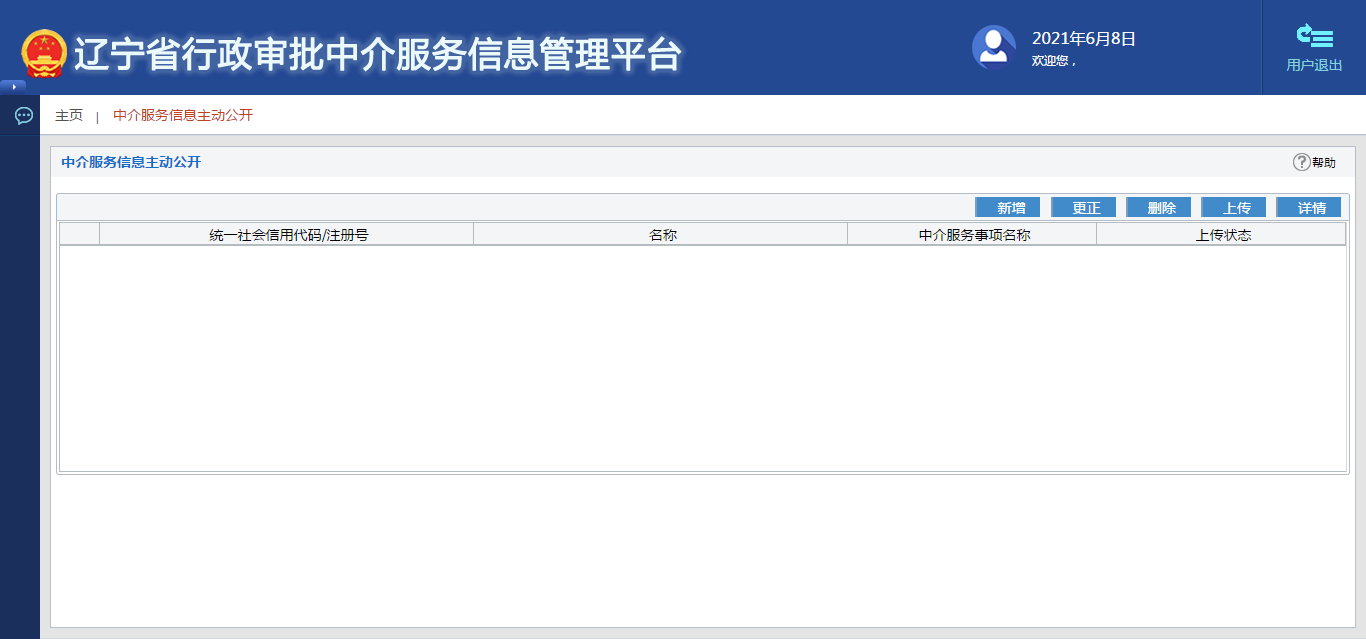 图1-7中介服务信息主动公开维护页面点击“新增”按钮，进入中介服务信息主动公开录入页面，选择“中介服务实施机构编码”，录入“中介服务事项名称”，“服务条件”，“流程”或者上传“流程附件”，“时限”，“收费标准”，“联系电话”。录入项具体要求参考页面提示信息。确认无误后，点击“保存”按钮进行保存。其中，“中介服务事项名称”可通过“点击可连接最新版清单”进行查找，通过复制粘贴进行录入。“流程附件”需要上传图片（JPG）或者PDF格式文件。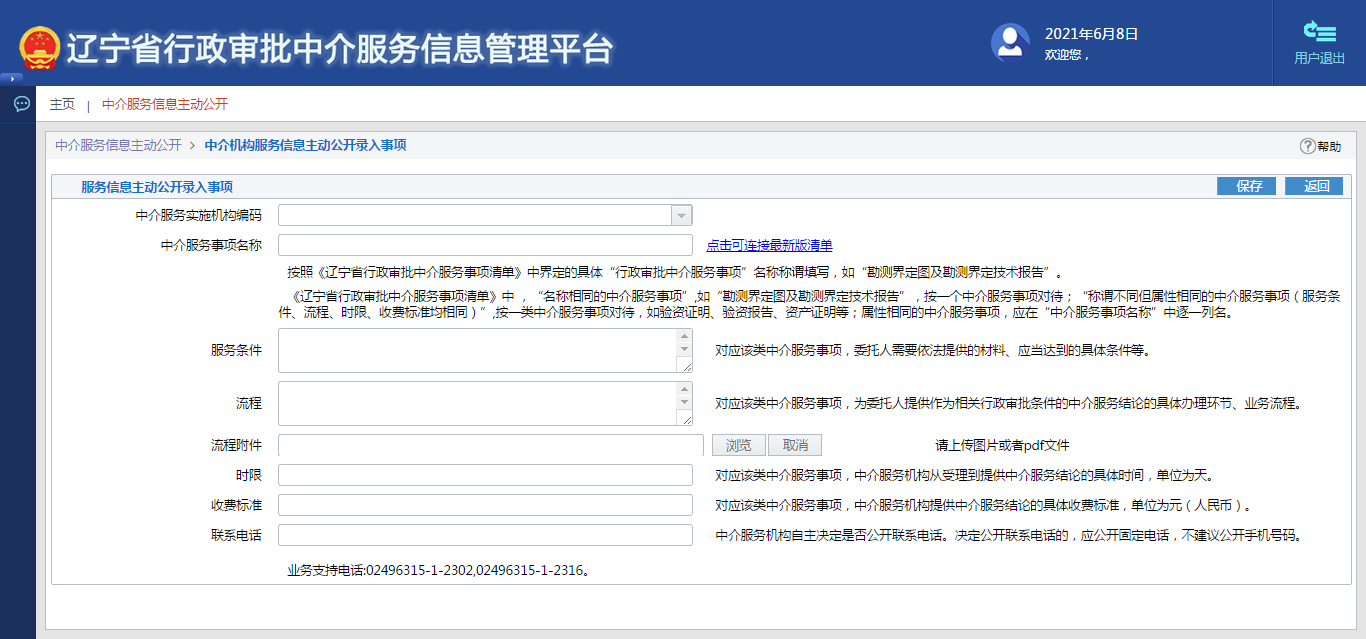 图1-8中介服务信息主动公开录入点击“更正”按钮，对已经保存的主动公开信息进行修改，点击“删除”按钮，删除选中的主动公开信息。点击“详情”按钮，查看录入详细情况。 主动公开信息确认无误后，点击“上传”按钮，待同步（一天后）结束后当前信息将在外网公示。如下图所示：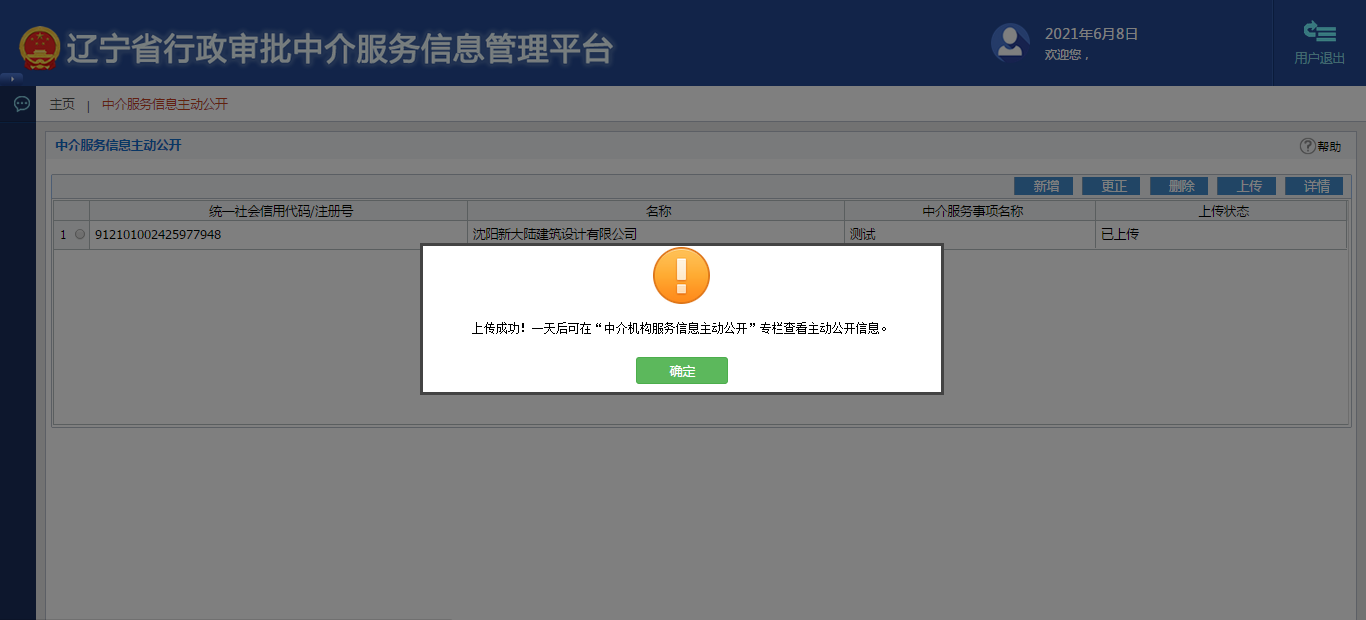 图1-9 信息上传中介服务信息主动公开外网公示在辽宁省行政审批中介服务信息管理平台首页下方中间位置设置“中介机构服务信息主动公开”专栏。如下图所示。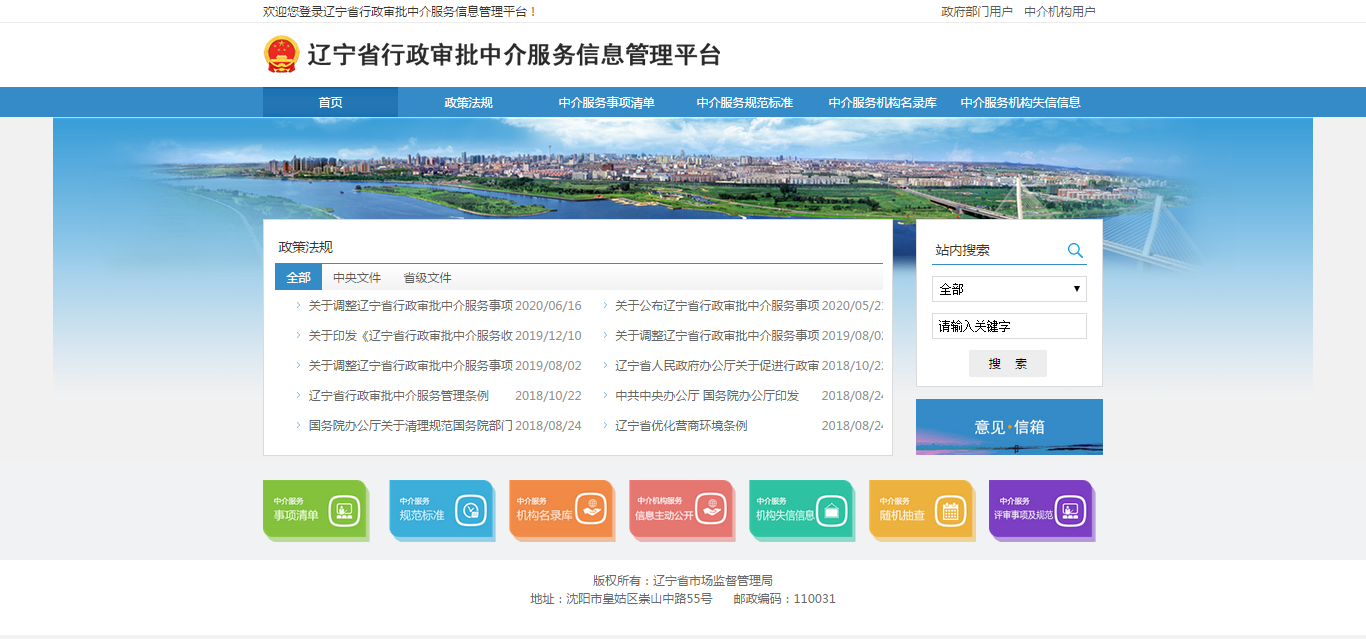 图1-10辽宁省行政审批中介服务信息管理平台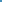 点击“中介机构服务信息主动公开”专栏，进入按照中介服务机构类型对应中介服务事项编码分类展示页面。如下图所示：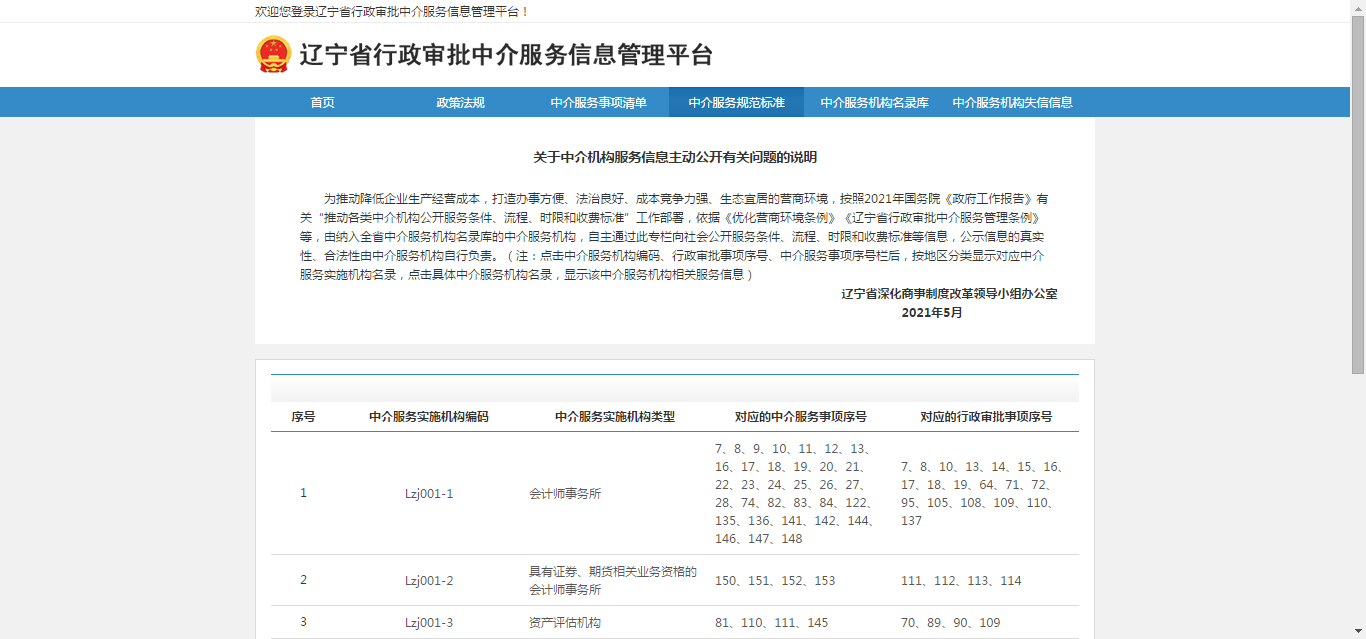 图1-11首页点击相应的中介服务实施机构类型，进入中介服务机构查询页面。可通过翻页或录入统一社会信息代码查找中介服务机构。查询结果的最后一列“服务信息”，显示中介服务机构是否主动公开服务信息。如下图所示：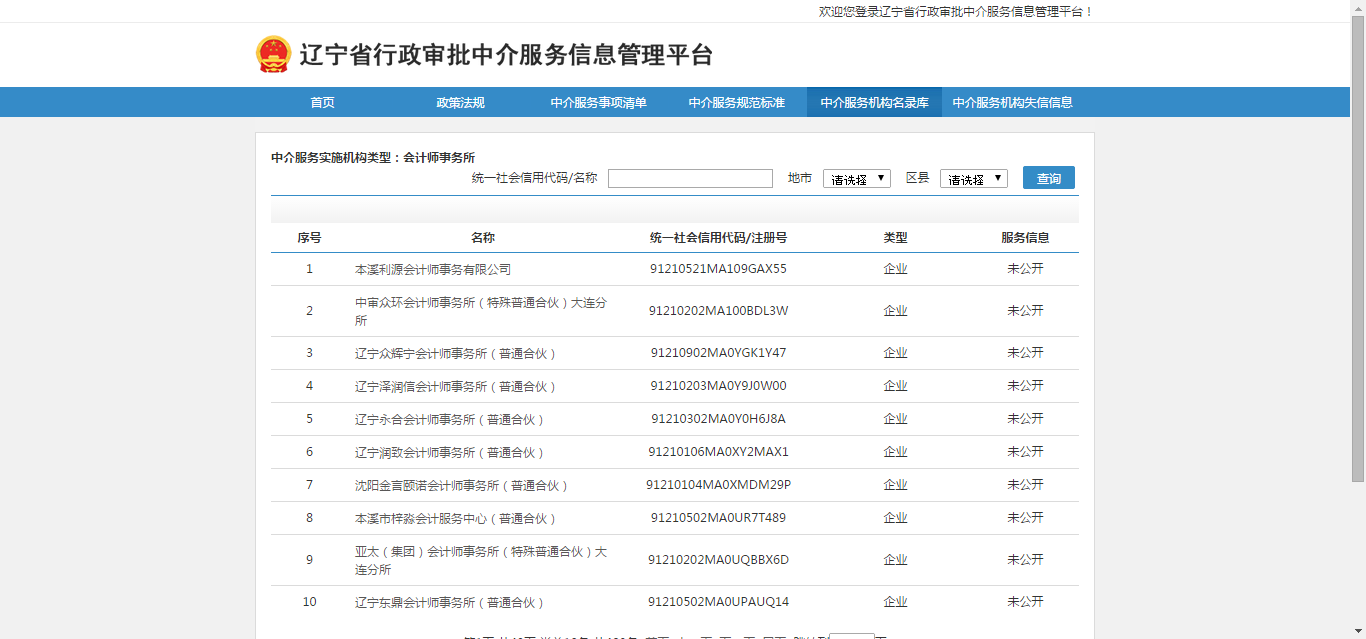 图1-11中介服务机构名录库点击中介机构名称，进入详情页面，可查看中介服务机构信息，服务信息主动公开，评价信息。如下图所示：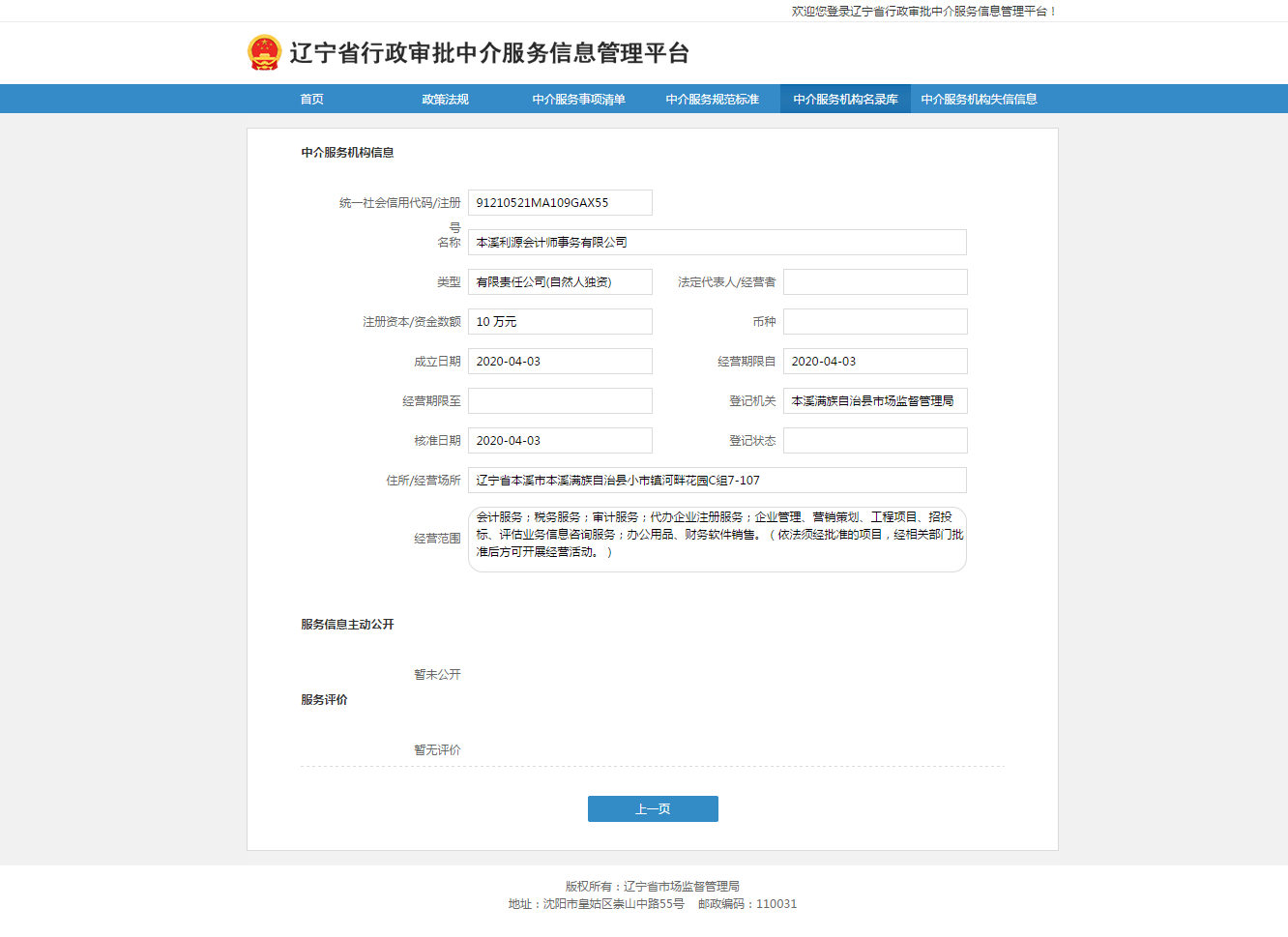 图1-12中介服务机构信息使用任意浏览器均可访问“辽宁省行政审批中介服务信息管理平台”。若需要下载服务信息主动公开中的“流程附件”，请使用360浏览器（非ie兼容模式）、谷歌chrome浏览器进行下载。